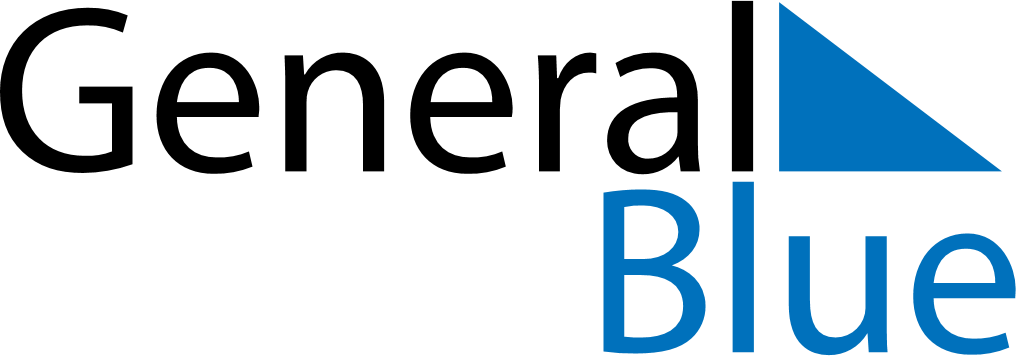 July 2024July 2024July 2024July 2024July 2024July 2024Huelva, Andalusia, SpainHuelva, Andalusia, SpainHuelva, Andalusia, SpainHuelva, Andalusia, SpainHuelva, Andalusia, SpainHuelva, Andalusia, SpainSunday Monday Tuesday Wednesday Thursday Friday Saturday 1 2 3 4 5 6 Sunrise: 7:11 AM Sunset: 9:52 PM Daylight: 14 hours and 41 minutes. Sunrise: 7:11 AM Sunset: 9:52 PM Daylight: 14 hours and 40 minutes. Sunrise: 7:12 AM Sunset: 9:51 PM Daylight: 14 hours and 39 minutes. Sunrise: 7:12 AM Sunset: 9:51 PM Daylight: 14 hours and 39 minutes. Sunrise: 7:13 AM Sunset: 9:51 PM Daylight: 14 hours and 38 minutes. Sunrise: 7:13 AM Sunset: 9:51 PM Daylight: 14 hours and 37 minutes. 7 8 9 10 11 12 13 Sunrise: 7:14 AM Sunset: 9:51 PM Daylight: 14 hours and 36 minutes. Sunrise: 7:14 AM Sunset: 9:50 PM Daylight: 14 hours and 36 minutes. Sunrise: 7:15 AM Sunset: 9:50 PM Daylight: 14 hours and 35 minutes. Sunrise: 7:16 AM Sunset: 9:50 PM Daylight: 14 hours and 34 minutes. Sunrise: 7:16 AM Sunset: 9:49 PM Daylight: 14 hours and 33 minutes. Sunrise: 7:17 AM Sunset: 9:49 PM Daylight: 14 hours and 32 minutes. Sunrise: 7:17 AM Sunset: 9:49 PM Daylight: 14 hours and 31 minutes. 14 15 16 17 18 19 20 Sunrise: 7:18 AM Sunset: 9:48 PM Daylight: 14 hours and 29 minutes. Sunrise: 7:19 AM Sunset: 9:48 PM Daylight: 14 hours and 28 minutes. Sunrise: 7:20 AM Sunset: 9:47 PM Daylight: 14 hours and 27 minutes. Sunrise: 7:20 AM Sunset: 9:47 PM Daylight: 14 hours and 26 minutes. Sunrise: 7:21 AM Sunset: 9:46 PM Daylight: 14 hours and 25 minutes. Sunrise: 7:22 AM Sunset: 9:45 PM Daylight: 14 hours and 23 minutes. Sunrise: 7:22 AM Sunset: 9:45 PM Daylight: 14 hours and 22 minutes. 21 22 23 24 25 26 27 Sunrise: 7:23 AM Sunset: 9:44 PM Daylight: 14 hours and 20 minutes. Sunrise: 7:24 AM Sunset: 9:43 PM Daylight: 14 hours and 19 minutes. Sunrise: 7:25 AM Sunset: 9:43 PM Daylight: 14 hours and 18 minutes. Sunrise: 7:26 AM Sunset: 9:42 PM Daylight: 14 hours and 16 minutes. Sunrise: 7:26 AM Sunset: 9:41 PM Daylight: 14 hours and 14 minutes. Sunrise: 7:27 AM Sunset: 9:40 PM Daylight: 14 hours and 13 minutes. Sunrise: 7:28 AM Sunset: 9:40 PM Daylight: 14 hours and 11 minutes. 28 29 30 31 Sunrise: 7:29 AM Sunset: 9:39 PM Daylight: 14 hours and 10 minutes. Sunrise: 7:30 AM Sunset: 9:38 PM Daylight: 14 hours and 8 minutes. Sunrise: 7:30 AM Sunset: 9:37 PM Daylight: 14 hours and 6 minutes. Sunrise: 7:31 AM Sunset: 9:36 PM Daylight: 14 hours and 4 minutes. 